ROTINA DO TRABALHO PEDAGÓGICO PARA SER REALIZADA EM DOMICÍLIO (Maternal I-A) - Profª MEIRE Data: 01/03 a 05/03 de 2021CRECHE MUNICIPAL “MARIA SILVEIRA MATTOS ***ROTINA Nº 05***SEGUNDA-FEIRATERÇA-FEIRAQUARTA-FEIRAQUINTA-FEIRASEXTA-FEIRAMATERNAL I-A*(EO)(CG)(EF) Música de Prevenção à COVID 19- Use Máscaras e mantenha o Distanciamento Social!- DANÇA DAS MÁSCARASNesse vídeo, Senninha, Sandreca e Pauleco, juntos, vem falar através da música a importância do uso das máscaras e do distanciamento social.Vamos aprender com eles!Disponível em:https://youtu.be/k3Ny3KoY8IM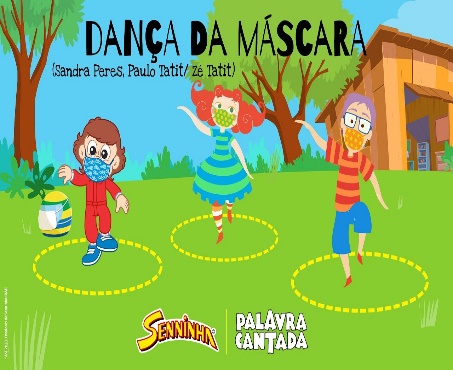 MATERNAL I-A*(CG)(ET) Estimulação da Motricidade e Força- Apropriando-se de gestos e movimentos de sua cultura no cuidado de si e nos jogos e brincadeiras. Explorando e descrevendo   semelhanças e diferenças entre as características e propriedades dos objetos (textura, massa, tamanho).- Atividade:Acredito que quando você era criança uma de suas brincadeiras favoritas era a de fazer bolinhas de sabão, não é mesmo? É sem dúvida uma das atividades que as crianças mais gostam. Parece simples, mas ela abrange muito mais do que você imagina. Essa atividade   desenvolve a criatividade, a imaginação e a percepção tátil e visual da criança. Elas deixam a imaginação fluir, se esforçam para criar bolhas grandes, unir bolhas etc., trabalhando o seu desenvolvimento e se divertindo ao mesmo tempo.Preparação:4 xícaras de água mornaMeia xícara de açúcarMeia xícara de detergente.Um canudo ou objeto para fazer as bolhas.Você pode fazer a metade da receita.Coloque a música e deixe que a criança se divirta. Observe e registre esses momentos. Segue o link da música.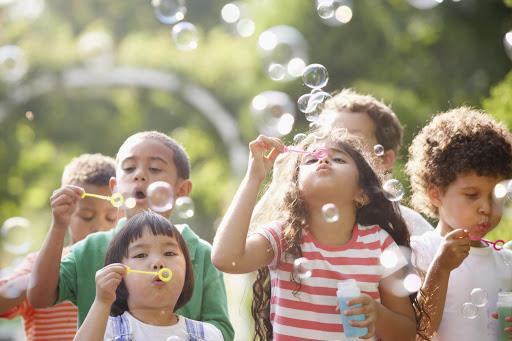 MATERNAL I-A*(EO)(CG) Trabalhando a Identidade e a Autonomia - Demonstrar imagem positiva de si e confiança em sua capacidade para enfrentar dificuldades e desafios, respeitando regras básicas de convívio social nas interações e brincadeiras.Explorando formas de deslocamento no espaço (pular, saltar, dançar) combinando movimentos e seguindo orientações.-Atividade:Escolha um espaço da casa onde seja adequado à brincadeira.  Coloque a música da Estátua, que estarei disponibilizando no link. Peça para a criança seguir os comandos da música, faça para ela ver, brinque com ela, observe, registre, divirtam-se!Segue o link da música:https://youtu.be/b1dYkXjj-1o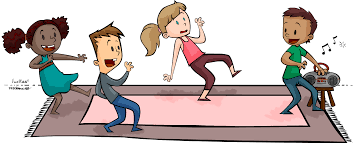 MATERNAL I-A*(TS)(CG)Desenvolvendo a Coordenação Motora Fina e a Preensão- Hoje vamos fazer arte!Essa atividade possibilita a manipulação de materiais variados, explorando cores, texturas, superfícies, planos, formas e volumes.Reconhece-se a arte visual como uma das linguagens privilegiadas para a constituição estética dos sujeitos.- Atividade:Carimbo de FolhasMateriais:Folhas de árvoresPapel sulfiteTinta guachePrato ou tampa de plásticoLeve a criança para recolher folhas no quintal ou na porta de casa. Escolha um local na casa para realizar a atividade, onde você consiga forrar com as folhas de sulfite. Coloque um pouquinho de cada cor de tinta no prato.Em seguida oriente a criança como molhar a folha na cor escolhida e carimbar no papel. Utilize uma folha para cada cor e se a criança quiser misturar as cores apenas observe. Não deixe de registrar esses momentos!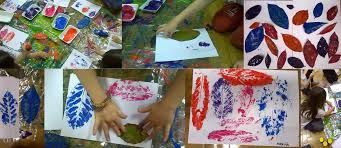 MATERNAL I-A*(EF) Dia do BrinquedoBom fim de semana!!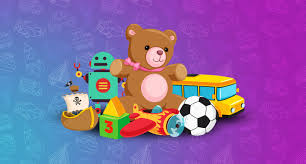 